Circuits Construction and Testing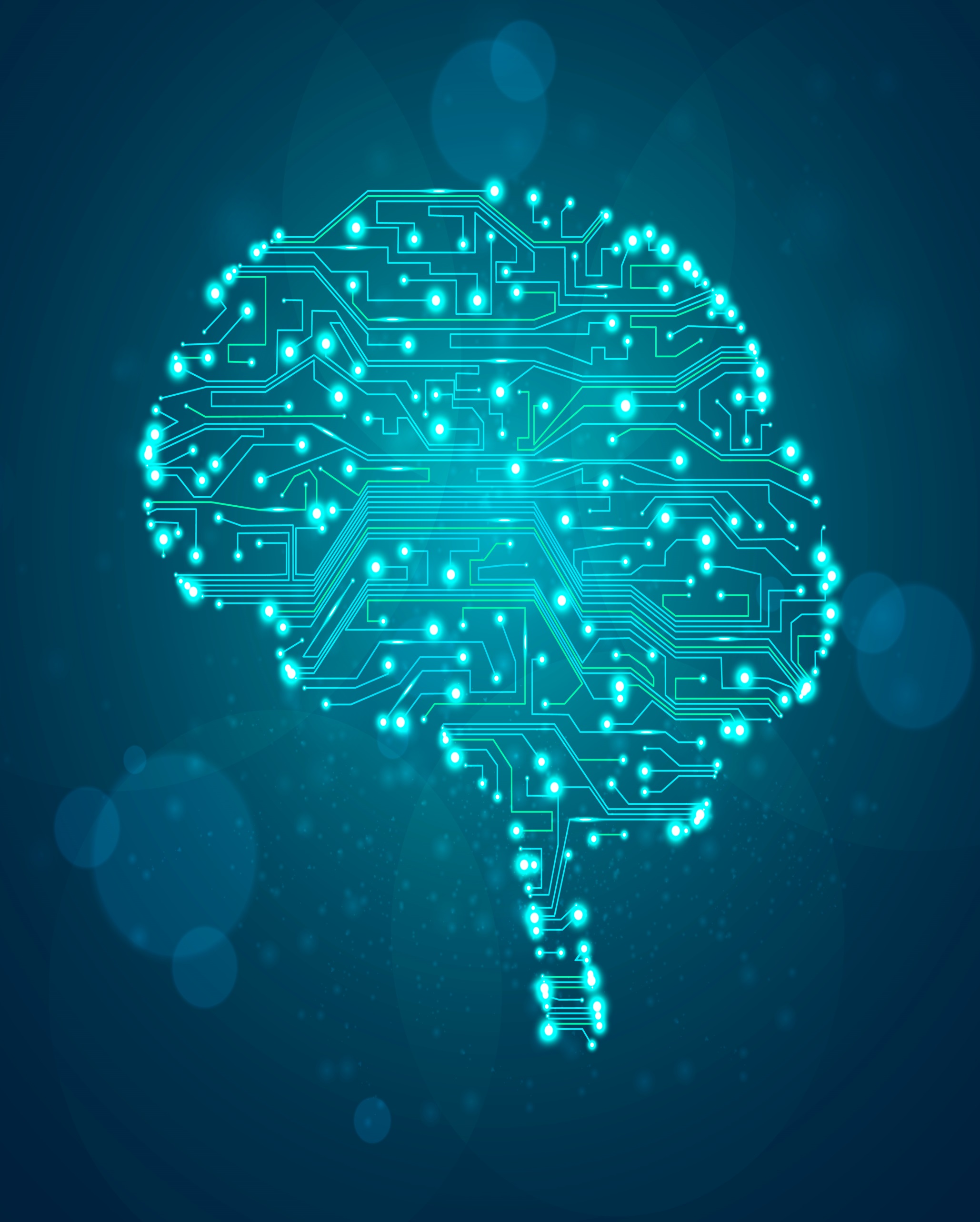 A guide to building and testing basic electronics circuits                                                                      By: Praya N. Jafar